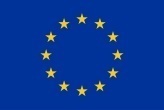 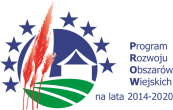 „Europejski Fundusz Rolny na rzecz Rozwoju Obszarów Wiejskich: Europa inwestująca w obszary wiejskie.”Szkolenie współfinansowane przez Unię Europejską ze środków Europejskiego Funduszu Rolnego na rzecz Rozwoju Obszarów Wiejskich (EFRROW)PROGRAM SZKOLENIACzas trwaniaZakres tematycznyMetoda pracy9.00-10.10Ustawa z dnia 20 lipca 2017 r. – Prawo wodne – jej znaczenie dla rolnictwa. Korzystanie z wód, usługi wodne, własność wód oraz obowiązki ich właścicieli. Zasady wykonywania i utrzymywania urządzeń melioracji wodnych oraz funkcjonowania spółek wodnych i związków wałowych. Zgody wodnoprawne dla rolnictwa.Wykład zawierający przykłady10.10-10.25Przerwa kawowa10.25-11.10Zarządzanie wodami, w tym zarządzanie ryzykiem powodziowym oraz przeciwdziałanie skutkom suszy. Zasady ochrony wód, w tym rolnicze wykorzystanie ścieków oraz zakaz gromadzenia odchodów zwierzęcych na obszarach szczególnego zagrożenia powodzią.Kontrola gospodarowania wodami. Instrumenty ekonomiczne w gospodarowaniu wodami - system opłat.Wykład zawierający przykłady11.10-11.55Zabiegi agrotechniczne oraz zabiegi kształtowania krajobrazu sprzyjające zatrzymywaniu wody a tym samym przeciwdziałające skutkom suszy.wykład11.55-12.10Przerwa kawowa12.10-14.05Ochrona wód przed zanieczyszczeniem azotanami pochodzącymi ze źródeł rolniczych:Działania obowiązkowe - Program działań mających na celu zmniejszenie zanieczyszczenia wód azotanami pochodzącymi ze źródeł rolniczych oraz zapobieganie dalszemu zanieczyszczeniu, w tym: ✓ sposoby i warunki rolniczego wykorzystania nawozów azotowych, ✓ terminy, w których dozwolone jest rolnicze wykorzystanie nawozów, ✓ warunki przechowywania odchodów zwierzęcych, w tym powierzchnie i pojemności urządzeń do ich przechowywania, ✓ zasady planowania prawidłowego nawożenia azotem, ✓ dokumentowanie, ✓ kontrola i opłaty, ✓ finansowanie przedsięwzięć mających na celu zmniejszenie zanieczyszczenia wód azotanami pochodzącymi ze źródeł rolniczych. Działania dobrowolne – zbiór zasad dobrej praktyki rolniczej.warsztaty z zakresu obliczania maksymalnych dawek azotu, planów nawożenia azotem, obliczania powierzchni/ pojemności miejsc do przechowywania nawozów naturalnych oraz prowadzenia ewidencji zabiegów agrotechnicznych związanych z nawożeniem azotem i dokumentowania czasowego przechowywania obornika bezpośrednio na gruntach rolnych14.05-14.35Obiad